附件二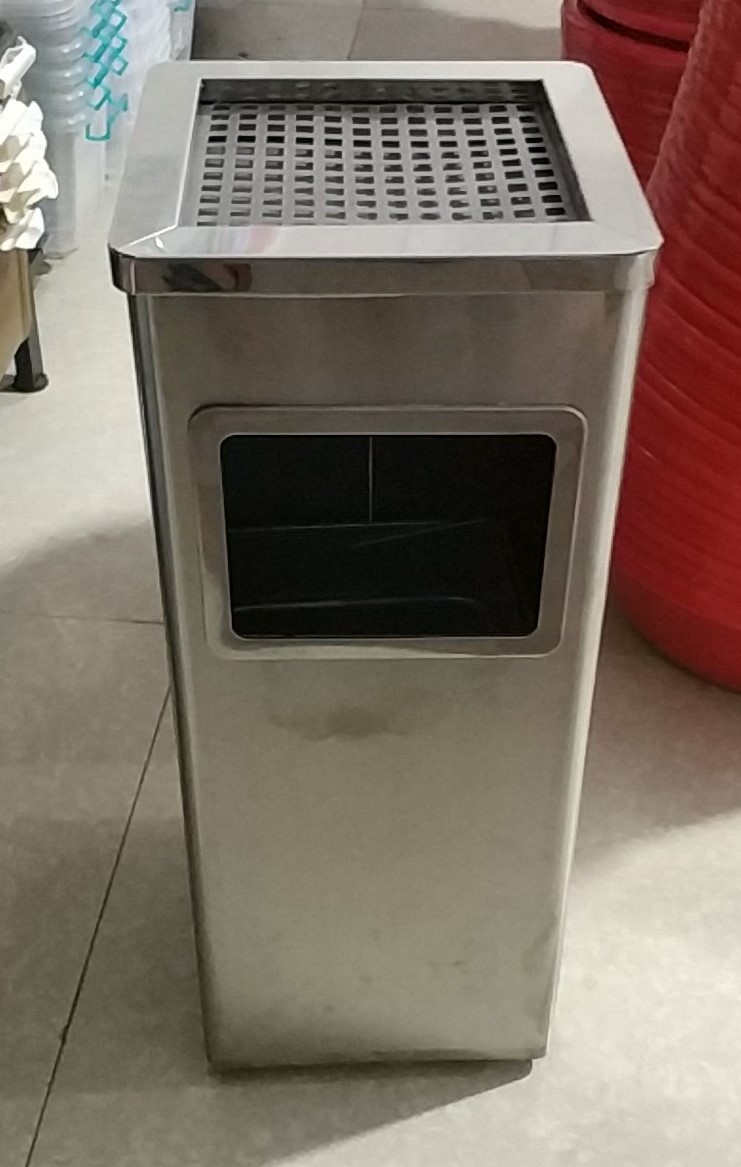 品名:方形丽格座地烟灰桶规格:23cm*60cm(直径*高）制作工艺:裁剪，压制，折弯后焊接材质:砂纹钢/镀锌内筒颜色:银白	品名:户外不锈钢垃圾桶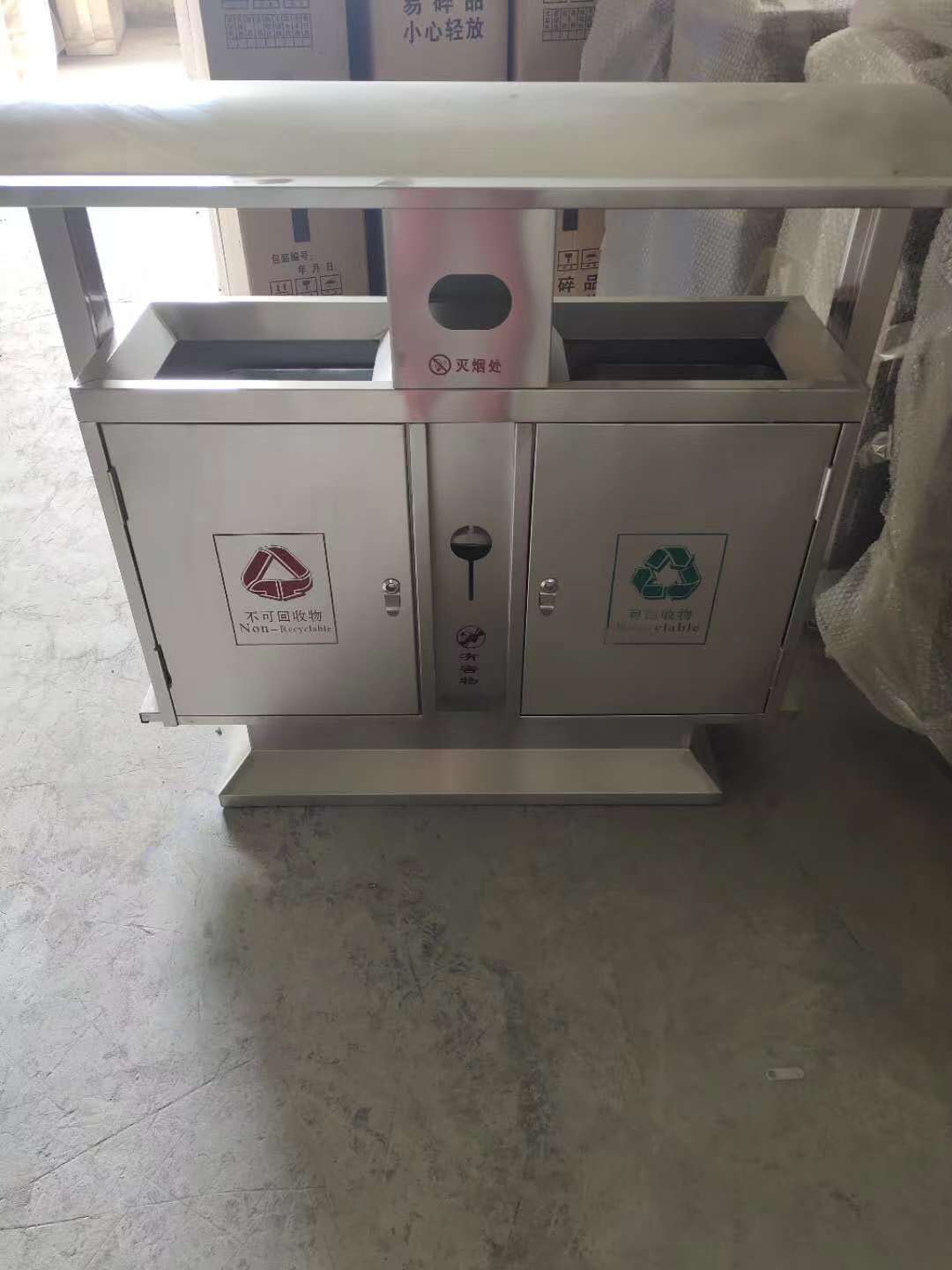 规格:1m*38cm*1m制作工艺:裁剪，压制，折弯后焊接，打磨丝印成型固定方式:膨胀螺丝直接固定地面或直接放置地面材质:整体304不锈钢加厚板材/不锈钢内筒